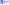 1.06щее положение1.Настоящее Положение о Политике обеспечения доступности инвалидов и других маломобильных граждан (далее —Положение) разработано для Муниципального бюджетного дошкольного образовательного учреждения детского сада №9 «Росинка» городского поселения «Рабочий поселок Чегдомын» Верхнебуреинского муниципального района Хабаровского края (далее- Учреждение) для обеспечения доступности для инвалидов и других маломобильных граждан в Учреждение, предоставляемых услуг в Учреждении, а так же для оказания им при этом необходимой помощи.Цели и задачи политики.Настоящая политика обеспечения условий доступности для инвалидов и иныхмаломобильных граждан объектов и предоставляемых услуг, а также оказания им при этом необходимой помощи (далее - Политика) определяет ключевые принципы и требования, направленные на защиту прав инвалидов при посещении ими зданий и помещенийУчреждения и при получении услуг, на предотвращение дискриминации по признаку инвалидности и соблюдение норм законодательства в сфере социальной защиты инвалидов сотрудниками Учреждения (далее -сотрудники).Политика разработана в соответствии с положениями Федерального закона от 24 ноября 1995 года №181-ФЗ «О социальной защите инвалидов в Российской Федерации» с изменениями, внесенными Федеральным законом от 01 декабря 2014 года №419-ФЗ «О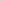 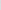 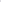 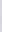 внесении изменений в отдельные законодательные акты Российской Федерации по вопросамсоциальной защиты инвалидов в связи с ратификацией Конвенции о правах инвалидов» (далееФедеральный закон), приказом Министерства труда и социальной защиты Российской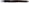 Федерации от 30.07.2015 №527н «Об утверждении Порядка обеспечения условий доступности для инвалидов объектов и предоставляемых услуг в сфере труда, занятости и социальнойзащиты населения, а также оказания им при этом необходимой помощи» (далее — Порядок), иными нормативными правовыми актами.2.3. Цель Политики Учреждения— обеспечение всем гражданам — получателям услуг вУчреждении, в том числе инвалидам и иным МГН, равные возможности для реализации своих прав и свобод, в том числе равное право на получение всех необходимых социальных услуг, предоставляемых Учреждением без какой-либо дискриминации по признаку инвалидности при пользовании услугами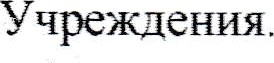 :.А. Задачн Политики Учреждения:Е. разработки и реализации комплекса мер по обеспечению условий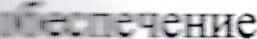 ХСЂПНОСТИ для инвалидов объектов и предоставляемых услуг, а также оказания им при необходимой помощи Сотрудниками Учреждения;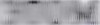 захрепление и разъяснение Сотрудникам и контрагентам Учреждения основных т;еоований доступности объектов и услуг, установленных законодательством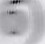 Российской Федерации, включая ответственность и санкции, которые могут применяться Учреждению и Сотрудникам в связи с несоблюдением указанных требований или ухлонением от их исполнения;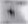 в) формирование у Сотрудников и контрагентов единообразного пониманияПолитики Учреждения о необходимости обеспечения условий доступности для ов объектов и предоставляемых услуг, а также оказания им при этом необходимой помощи;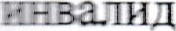 г)закрепление обязанностей Сотрудников знать и соблюдать принципы и требования настоящей Политики, ключевые нормы законодательства, а также меры и нкретные действия по обеспечению условий доступности для инвалидов объектов и предоставляемых услуг;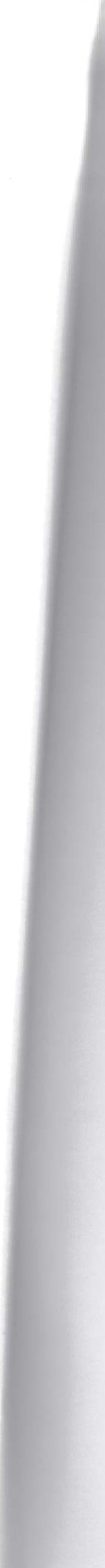 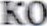 д)формирование толерантного сознания Сотрудников, независимо от занимаемой должности, по отношению к инвалидности и инвалидам.2.5. Меры по обеспечению условий доступности для инвалидов объектов и предоставляемых услуг, принимаемые в Учреждении включают:а) определение подразделений или должностных лиц Учреждения, ответственных за обеспечение условий доступности для инвалидов объектов и предоставляемых услуг, а также оказание им при этом необходимой помощи;б) обучение и инструктирование Сотрудников по вопросам, связанным с обеспечением доступности для инвалидов объектов и услуг с учетом имеющихся у них стойких расстройств функций организма и ограничений жизнедеятельности;в) создание инвалидам условий доступности объектов в соответствии с требованиями, установленными законодательными и иными нормативными правовыми актами •г) создание инвалидам условий доступностцуслуг в соответствии с требованиями, установленными законодательными и иными нормативными правовымид) обеспечение проектирования, строительства и приемки с 1 июля 2016 года вновь вводимых в эксплуатацию в результате строительства, капитального ремонта, реконструкции, модернизации объектов Учреждения, в которых осуществляется предоставление услуг, а также обеспечение закупки с 01 июля 2016 года транспортных средств для обслуживания населения с соблюдением 33 требований к их доступности инвалидов, установленных статьей 15 Федерального закона, а также норм и правил, предусмотренных пунктом 41 перечня национальных стандартов и сводов правил частей таких стандартов и сводов правил), в результате применения которых на обязательной основе обеспечивается соблюдение требований Федерального закона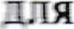 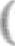 «Технический регламент о безопасности зданий и сооружений», утвержденного постановлением Правительства Российской Федерации от 26.12.2014№1521 •З. Используемые в Политике понятия и определения1.Инвалид - лицо, которое имеет нарушение здоровья со стойким расстройством функций организма, обусловленное заболеваниями, последствиями травм или дефектами,приводящее к ограничению жизнедеятельности и вызывающее необходимость его социальной защиты;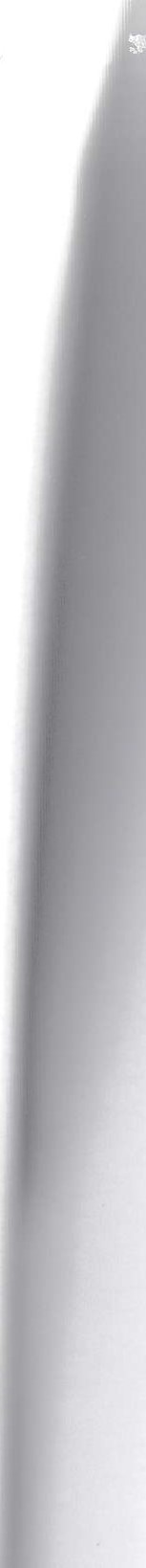 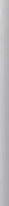 Инвалидность - это эволюционирующее понятие; инвалидность является результатом взаимодействия между имеющими нарушения здоровья людьми и средовыми барьерами (физическими, информационными), которые мешают их полному и эффективному участию в жизни общества наравне с другими.Дискриминация по признаку инвалидности - любое различие, исключение илиограничение по причине инвалидности, целью либо результатом которых является умаление или отрицание признания, реализации или осуществления наравне с другими всех гарантированных в Российской Федерации прав и свобод человека и гражданина вполитической, экономической, социальной, культурной, гражданской или любой иной области.Объект (социальной, инженерной и транспортной инфраструктуры) - жилое, общественное и производственное здание, строение и сооружение, включая то, в котором расположены физкультурно-спортивные организации, организации культуры и другие организации.Основные принципы деятельности Учреждения, направленной на обеспечениеусловий доступности для инвалидов объектов и предоставляемых услуг, а также оказание им при этом необходимой помощи.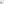 4.1. Деятельность Учреждения, направленная на обеспечение условий доступности дляинвалидов объектов и предоставляемых услуг, а также оказание при этом необходимой помощи в Учреждении осуществляется на основе следующих основных принципов.а) уважение достоинства человека, его личной самостоятельности, включая свободу делать свой собственный выбор, и независимости;б) недискриминация;в) полное и эффективное вовлечение и включение в общество;г) уважение особенностей инвалидов и их принятие в качестве компонента людского многообразия и части человечества;д) равенство возможностей;е) доступность;ж) равенство мужчин и женщин;з) уважение развивающихся способностей детей-инвалидов и уважение права детей-инвалидов сохранять свою индивидуальность.Область применения Политики и круг лиц, попадающих под ее действие.Все Сотрудники Учреждения должны руководствоваться настоящей Политикой и соблюдать ее принципы и требования.Принципы и требования настоящей Политики распространяются на контрагентов и Сотрудников Учреждения, а также на иных лиц, в тех случаях, когда соответствующие обязанности закреплены в договорах с ними, в их внутренних документах, либо прямо вытекают из Федерального закона.Управление деятельностью Учреждения, направленной на обеспечение условиидоступности для инвалидов объектов и предоставляемых услуг, а также оказание им при этом необходимой помощи.Эффективное управление деятельностью Учреждения, направленной на обеспечениеусловий доступности для инвалидов объектов и предоставляемых услуг, а также оказание им при этом необходимой помощи достигается за счет продуктивного и оперативноговзаимодействия руководителя Учреждения, старшего воспитателя, заведуощего хозяйством и Сотрудников Учреждения.Руководитель Учреждения определяет ключевые направления Политики,утверждает Политику, рассматривает и утверждает необходимые изменения и дополнения, организует общий контроль за ее реализацией, а также оценкой результатов реализации Политики в УчрежденињСтарший воспитатель отвечает за практическое применение всех мер, направленных на обеспечение принципов и требований Политики, осуществляет контроль за реализацией Политики в Учреждении.Заведующий хозяйством отвечают за применение всех мер, направленных на обеспечение принципов и требований Политики, а также осуществляют контроль за ее реализацией в структурных подразделениях.Сотрудники Организации осуществляют меры по реализации Политики в соответствии с должностными инструкциями.Основные положения Политики Учреждения доводятся до сведения всехСотрудников Учреждения и используются при инструктаже и обучении персонала по вопросам организации доступности объектов и услуг, а также оказания при этом помощи инвалидам.Условия доступности объектов Учреждения в соответствии с установленными требованиями.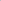 , Возможность беспрепятственного входа в объекты и выхода из них;Возможность самостоятельного передвижения по территории объекта в целях доступа к месту предоставления услуги, при необходимости, с помощью СотрудниковУчреждения, предоставляющих услуги, с использованием ими вспомогательных технологий, в том числе сменного кресла-коляски;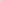 Сопровождение инвалидов, имеющих стойкие нарушения функций зрения и самостоятельного передвижения по территории объекта;Содействие инвалиду при входе в объект и выходе из него, информирование инвалида о доступных маршрутах общественного транспорта;Условия доступности услуг Учреждения в соответствии с установленными требованиями.Оказание Сотрудниками Учреждения инвалидам помощи, необходимой для получения в доступной для них форме информации о правилах предоставления услуг, об оформлении необходимых для получения услуг документов, о совершении друтих необходимых для получения услуг действий\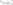 82. Оказание Сотрудниками Учреждения, предоставляющими услуги, инойнеобходимой инвалидам помощи в преодолении барьеров, мешающих получению ими услуг наравне с другими лицамњДополнительные условия доступности услуг в УчрежденииОборудование на прилегающих к объекту (объектам) Учреждений территориях мест для парковки автотранспортных средств инвалидов;Предоставление бесплатно в доступной форме с учетом стойких расстройствфункций организма инвалидов информации об их правах и обязанностях, видах социальных услуг, сроках, порядке и условиях доступности их предоставления;Включение условий доступности предоставляемых социальных услуг, необходимых инвалиду с учетом ограничений жизнедеятельности, в индивидуальную программу предоставления социальных услуг;Сопровождение получателя социальной услуги при передвижении по территорииУчреждения, а также при пользовании услугами, предоставляемыми Учреждением.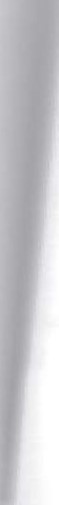 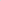 Ответственность сотрудников за несоблюдение требований Политики.Руководитель Учреждения, старший воспитатель и Сотрудники Учреждения независимо от занимаемой должности, несут ответственность за соблюдение принципов и требований Политики, а также за действия (бездействие) подчиненных им лиц, нарушающие эти принципы и требования.К мерам ответственности за уклонение от исполнения требований к созданию условий для беспрепятственного доступа инвалидов к объектам и услугам Учреждения относятся меры дисциплинарной и административной ответственности, в соответствии с законодательством Российской Федерации.11 Внесение изменений.При выявлении недостаточно эффективных положений Политики, либо при изменениитребований законодательства Российской Федерации, руководитель Учреждения обеспечивает разработку и реализацию комплекса мер по актуализации настоящей Политики.